Základná škola Slovenských dobrovoľníkov 122/7 Slovenských dobrovoľníkov 122/7, 010 03 Žilina__________________________________________________________________________ Č.j.188-1/2016								Žilina 5.5.2016Výzvana predloženie ponuky  zákazka s nízkou hodnotou(podľa ustanovenia  § 107 zákona č.343/2015 Z. z. o verejnom obstarávaní a o zmene  a doplnení niektorých zákonov v znení neskorších predpisov)na predmet zákazky:„oprava priestorov školy – technické priestory “Identifikácia verejného obstarávateľaNázov organizácie:	              Základná škola Slovenských dobrovoľníkov 122/7  Sídlo organizácie:	                          Slovenských dobrovoľníkov 122/7, 010 03 Žilina       IČO:	37812980       Kontaktná osoba:		     Meno priezvisko: Mgr. Mária Luptáková	0911515901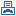 e-mail:zsbudatin@gmail.com2. Typ zmluvy:  objednávka3. Doba realizácie: do 31.7.20164.Miesto poskytovania služby: Slovenských dobrovoľníkov 122/7, 010 03 Žilina5. Opis predmetu zákazky a jeho rozsah :Predmetom zákazky sú stavebné práce vykonané pri oprave technických priestorov školy. Dodávateľ kompletne opraví priestory v rozmeroch š 1,6m, d 3 m, v 2,7 m.: opraví základy 1,6m x3 m, vymuruje steny Ytong 25 cm, zhotoví krov, pokryje strechu plechom+oplechovanie a žľaby, zaizoluje platňu , omietne steny, zateplí vonkajšie steny  polystyrénom 10 cm, zabezpečí osvetlenie priestorov, zateplí strop  – sadrokartón zelený, izolácia vata 25 cm ,   dodá a osadí dvere, dodá všetok materiál,  zabezpečí upratanie po ukončení prác.  Bližšie informácie v prílohe výzvy.Predpokladaná hodnota zákazky:  3760,00-  € bez DPH6. Lehota na dodanie : do 31.7.20167. Uplynutie lehoty na predkladanie ponúk :Dňa 13.5.2016 do 12,00 hod doručenie poštou na adrese uvedenej v bode 1. tejto výzvy , osobne na tej istej adrese u ekonómky školy, alebo elektronicky na adresu uvedenú v bode 1.8. Obsah cenovej ponuky:cenová ponuka bude predložená v slovenskom jazyku  a v € /euro/. Cenovú ponuku bez osobnej obhliadky a osobného zamerania nebudeme akceptovať.9. Spôsob určenia ceny : cena na predmet zákazky musí byť stanovená v zmysle zákona NR SR č. 18/1996 Z. z. o cenách v znení neskorších predpisov.  Uchádzač navrhovanú cenu uvedie nasledovne:Uchádzač  ocení  položky zákazky podľa prílohy č. 1 výzvy na predloženie ponuky cenou s DPH v € . V prípade ak uchádzač nie je platca DPH uvedie  ceny s DPH v  € s uvedením skutočnosti, že nie je platca DPH.10. Podmienky financovania: Verejný obstarávateľ neposkytuje žiaden preddavok. Odberateľ je povinný zaplatiť za dodaný predmet zákazky do 30 dní od vystavenia faktúry dodávateľom.11. Kritéria na vyhodnotenie ponúk:   najnižšia cena.                                                                                         Mgr. Mária Luptáková                                                                                                 riaditeľka školyCenová ponukaDodávateľ	...........................................................................................IČO .................................................Pečiatka a podpis ..................................................................................Dátum ....................................................Popis položkyMnožstvoMerná jednotkaJednotková cenaCena celkom  v €Hĺbenie jám4m3Zásyp jám zhutnený4m3Základové dosky a pásy zo železobetónu2,5m3Debnenie základových dosiek – zhotovenie3m3Debnenie základových dosiek – zhotovenie2,5m3Výstuž základových dosiek – Kari rohož0,05tMurivo nosné z betónových tvárnic – základové pásy nad zemou0,7m3Potiahnutie stien do sieťky a lepidla25 m2Maľba stien na bielo30m2Strop kartónový s izoláciou4,2m2Omietka jemná štuková25kgŠtrkové lôžko pod základovú dosku, návoz, zhutnenie1m3Murivo nosné z betónových tvárnic 0,6m3Murivo presné porobet. Tvárnice4,06m3Preklady nenosné1ksPreklady a vence zo železobetonu0,8m3Debnenie vencov a prekladov zhotovenie5m2Debnenie vencov a prekladov odstránenie5m2Výstuž prekladov a vencov0,1tZateplenie stien pol.+sklotext sieťka+omietka22m2Zhotovenie izolácie proti vlhkosti pritavením NAIP vodor.6m2Pás ťažký asfaltový6m2Rozvody svetla1 kplMontáž + dodávka kotevných želiez4ksMontáž krovov viazaných prerez. Plocha nad 224 do 288 cm29mMontáž krovov viazaných prerez. Plocha nad288 do 450 cm29mHranol SM+náter Bochemitom0,5m3Montáž kontralatí, rozpätie 80-120 cm4m2Kontralaty+náter Biobemitom0,4m3Spojovacie a ochranné prostriedky k montáži krovov0,4m3Krytina hladká+fólia6m2Žľab podokvapný polkruhový rš 330,5 m3mDvere plastové vchodové 80 L, plné 2ksDvere vnútorné 80 L a P3 ks